Prix du stage : 65€Chaque stagiaire repart avec ses réalisations, Apporter : 1 tablier, 1 torchon, 1 panier, 1 styloConditions de vente : -Votre confirmation ne peut être ni annulée, ni reportée à une date ou pour un autre cours que ceux désignés ci-dessus.-dans le cas où il vous serait impossible d’assister à un cours, vous pouvez le transmettre à la personne de votre choix qui pourra y assister à votre place dans les mêmes conditions..-Toute réservation sera annulée si le règlement n’a pas été effectué sous 4 jours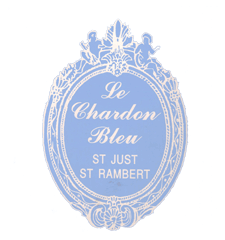 Le Chardon Bleu,18 avenue Grégoire Chapoton42170 St Just St Rambert,Tel: 04 77 52 38 04,Chardon-bleu@wanadoo.frwww.le-chardonbleu.comSamedi 16 septembre De 14h à 17hCitronRéalisation d’une tarte au citron meringuée et d’un cake au citron Samedi 23 septembreDe 14h à 17hMacarons Réalisation de macarons à la compoté de fraise au crémeux chocolatSamedi 30 septembre De 14h à 17hDesserts maison  Réalisation de mi cuit au chocolat, de crème brulée et d’œufs à la neigeSamedi 14 octobreDe 14h à 17hMacaronsChoc et caramelRéalisations de macarons au crémeux chocolat et au praliné feuilleté croustillantSamedi 21 octobreDe 14h à 17hMillefeuilleCaramel et sirop d’érableRéalisation de la pâte feuilletée, d’un crémeux caramel et d’une crème sirop d’érableSamedi 28 octobreDe 14h à 17hTarte des IlesRéalisation d’un streusel, d’un financiers noisettes, d’ananas et poires poêlées, d’une chantilly chocolat blancSamedi 11 novembreDe 14h à 17hMacarons praliné  et framboiseRéalisation de macarons au praliné feuilleté croustillant et à la compoté de framboiseSamedi 18 novembreDe 14h à 17hMignardisesRéalisations de sucettes chocolat griottes, de verrines panacotta framboises, de tartes aux noixSamedi 25 novembreDe 14h à 17hBonbons chocolatRéalisations de truffes, de Malakoffs et d’orangettesMercredi 29 novembreDe 14h à 17hBucheChocolat pralinéRéalisation d’une buche chocolat praliné de A à ZSamedi 2 décembreDe 14h à 17hBûcheFramboisierRéalisation d’une crème vanille, d’un biscuit moelleux, de meringuesMercredi 6 décembreDe 14h à 17hBûche chocolat caramelRéalisation d’un crémeux caramel, d’une mousse chocolat, d’un biscuit moelleux chocolatSamedi 9 décembreDe 14h à 17hBûcheChocolat pralinéRéalisation d’une mousse chocolat légère, d’une génoise, d’un praliné feuilleté croustillant, de croquanteMercredi 13 décembreDe 14h à 17hBûcheFramboisierRéalisation d’une crème vanille, d’un biscuit moelleux, de meringuesSamedi 16 décembreDe 14h à 17hBûche chocolat caramelRéalisation d’un crémeux caramel, d’une mousse chocolat, d’un biscuit moelleux chocolatMercredi 20 décembreDe 14h à 17hBûche chocolat pralinéRéalisation d’une mousse chocolat légère, d’une génoise, d’un praliné feuilleté croustillant, de croquante